                              Итоговая тестовая работа по окружающему  миру,                                                                         4 класс.Фамилия, имя (в Р. п.)____________________________________________1. Назови науку, изучающую Землю     1) история                              3) география     2) астрономия                        4) экология2. Укажи, что не является планетой     1) Нептун                  3) Плутон     2) Солнце                    4) Земля3. Укажите, что образуется на месте цветка у растений    1) плод                     3) корень    2) ветка                    4) лист4. Выбери вещественный источник информации    1) сказка                                           3) поговорка     2) былина                                       4)монета5. Из зёрен каких растений делают кашу «Геркулес»    1) пшеницы                     3) овёс    2) рис                               4) просо6. Определи век, к которому относится 1812 год    1) XVI                      3) XVII    2) XVIII                   4) XIX7. Какая система органов изображена на рисунке:     1) пищеварительная система    2) дыхательная система    3) кровеносная система                                                                                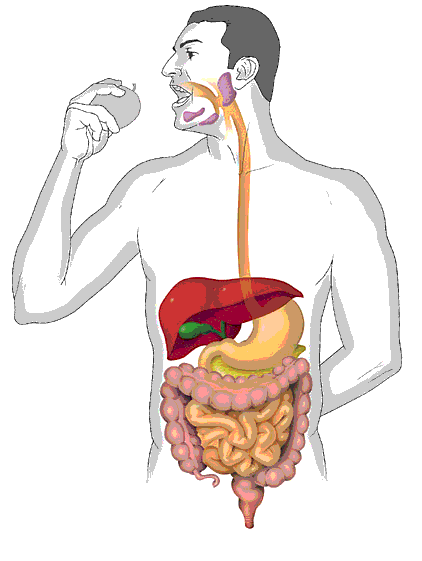     4) нервная система8. Определи, что не растет в лесной зоне      1) клюква                         3) ягель      2) малина                          4) шиповник9. Укажи птиц из Красной Книги     1) кречет           2) утка-мандаринка              3) стерх             4) дятел10. Укажи более ранний период истории1) Средние века                                         3) Первобытная история2)Древний мир                                           4) Новейшее время11 Укажи, с кем сражалось народное ополчение, собранное Мининым и Пожарским?1) с немцами            2) со шведами            3)  с монголо- татарами              4) с полякамиВ1. В каком документе прописаны основные законы нашей страны?       ____________________________________________________В2. Из какого полезного ископаемого производят бензин?      ___________________________________________________________________В3. Напиши название самого маленького материка__________________В4. А на каком материке расположена наша страна?      ___________________________________________________________________С1. Что такое семья?       _____________________________________________________________       _____________________________________________________________С2. Люди каких национальностей живут в твоём крае?      ______________________________________________________________